Jernej Stare, predsednik Sveta starševJVIZ OŠ Dobrepolje, Videm 80Videm, 22.11.2016gradivo za 5. točko dnevnega reda V skladu s sklepom, sprejetim na prejšnji seji (9/1/2016-17), svetu staršev predlagam spremembe in dopolnitve poslovnika, ki natančneje urejajo postopek izvolitve predstavnikov v svet staršev ter potrjevanje mandatov. Spremembe posegajo tudi v mandat predsednika, ki se po obstoječih določilih konča z začetkom novega šolskega leta, po novem pa se bo mandat zaključil s prvo sejo novoizvoljenega sveta. Predlagani sklep:Svet staršev sprejema naslednje spremembe poslovnika sveta staršev:(1a) 5. členu se dodajo novi odstavki (peti do štirinajsti), ki se glasijo:Vsak izmed staršev ima pravico predlagati kandidata za predstavnika, pri čemer lahko predlaga tudi samega sebe. Vsak, ki je bil predlagan, ima pravico sprejeti ali odkloniti kandidaturo. Kandidat, ki na roditeljskem sestanku ni navzoč, mora predhodno predložiti pisno soglasje, da se strinja z izvolitvijo.V kolikor je kandidatov več, se o njih glasuje v enakem vrstnem redu, kot so bili predlagani. Posamezni starš se lahko opredeli za največ enega izmed predlaganih kandidatov.  Za izvolitev predstavnika je potrebna večina glasov navzočih staršev, pri čemer se upošteva omejitev iz tretjega odstavka tega člena. Navzočnost obeh staršev istega otroka šteje kot navzočnost ene osebe. Starš, ki ima v istem razredu ali oddelku več kot enega svojega otroka, ima toliko glasov in tolikšen delež pri navzočnosti, kolikor ima svojih otrok v tem razredu ali oddelku.V kolikor nobeden izmed kandidatov ni izvoljen, se postopek iz petega in šestega odstavka tega člena takoj ponovi.Postopek izvolitve predstavnika vodi učitelj ali vzgojitelj razreda ali oddelka, njegov pomočnik ali pooblaščenec. Pred določitvijo kandidatov mora podati kratko informacijo o delu in nalogah, ki jih opravlja svet staršev. Zagotoviti mora enakopravno obravnavo kandidatov, pri čemer ne sme predlagati kandidatov, se opredeljevati do njih ali kakorkoli drugače vplivati na glasovanje. Oseba ki vodi postopek, izda v enem delovnem dnevu poročilo o volitvah, ki vsebuje:imena vseh kandidatov,število glasov, ki jih je prejel posamezni kandidat,število navzočih staršev ter število glasov potrebnih za izvolitev ob upoštevanju sedmega odstavka tega člena,ugotovitev, kdo izmed kandidatov je izvoljen,posebne okoliščine (navzočnost obeh staršev istega otroka, več otrok istih staršev v razredu ali oddelku).Poročilo se izda na predpisanem obrazcu, ki ga določi ravnatelj, ter objavi na oglasni deski razreda ali oddelka, lahko pa se ga posreduje staršem tudi prek elektronske pošte.Na podlagi poročil o volitvah svet staršev na prvi seji v šolskem letu potrdi mandate predstavnikov, pri čemer je dolžan obravnavati morebitne pripombe ali ugovore zoper postopek izvolitve. Vsak predstavnik ima na seji pravico do vpogleda v poročila o volitvah ter pripadajočo dokumentacijo. Svet staršev ne potrdi mandata posameznemu predstavniku le v primeru, ko ugotovi, da postopek ni bil izveden v skladu s tem členom poslovnika in da je kršitev bistveno vplivala na izid volitev. V kolikor razpoložljiva dokumentacija ne zadošča za sprejem odločitve o potrditvi mandata, se odločitev odloži do razjasnitve okoliščin, vendar ne dlje kot za mesec dni. V tem času predstavnik, ki ga zadeva obravnava, nima pravice do glasovanja na sejah sveta staršev. V kolikor svet staršev do izteka roka ne sprejme odločitve, se šteje, da je mandat potrjen.V primeru, da svet staršev predstavniku ne potrdi mandata, se volitve ponovijo v roku enega meseca, pri čemer se smiselno uporabijo določbe tega člena.  (1b) Opis vsebine 5. člena se spremeni v »sestava in izvolitev sveta staršev«.(1c) Besedilo drugega stavka drugega odstavka 18. člena se po novem glasi: »Na začetku prve seje v šolskem letu svet staršev s sklepom potrdi mandate izvoljenim predstavnikom, pri čemer je dolžan obravnavati morebitne pripombe in ugovore zoper postopek izvolitve po 5. členu tega poslovnika. Po potrditvi mandatov steče postopek volitev predsednika.«.(2a) Prvi stavek prvega odstavka 7. člena se po novem glasi: »Mandat predstavnika traja od potrditve do prve seje sveta staršev v naslednjem šolskem letu, z možnostjo ponovne izvolitve.«'(2b) V tretji alinei drugega odstavka 7. člena se črta izraz »z dnem,«. Četrtemu odstavku 7. člena se namesto pike doda besedilo », s čemer prejšnjemu predstavniku preneha mandat.«.(2c) Prvi stavek prvega odstavka 10. člena se po novem glasi: »Mandat predsednika traja do prve seje sveta staršev v naslednjem šolskem letu.«. (2d) Drugi odstavek 13. člena se po novem glasi: »Seje sveta staršev sklicuje predsednik, v primeru njegove odsotnosti pa namestnik predsednika.«.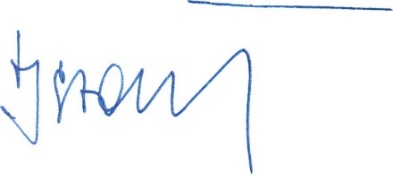 	predsednik Sveta staršev	Jernej Stare 